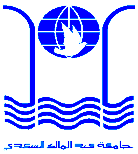 ROYAUME DU MAROCUNIVERSITE ABDELMALEK ESSADIPRESIDENCE TETOUANAVIS RECTIFICATIFDES APPELS D’OFFRES OUVERTS  N° : 08/ 2017, 09/2017, 10/2017, 11/2017, 12/2016, 13/2017et  14/2016Le Président de l’Université Abdelmalek Essaadi de Tétouan annonce que la classification demandé dans le dossier technique de l’appel d’offres 14/2017 est de classe 4 au lieu de la classe 3 comme suit :cas de nouveau système de qualification et de classification : Au lieu de :cas de l’ancien système de qualification et de classification : Pour les appels d’offres 08/ 2017, 09/2017, 10/2017, 11/2016, 12/2017 et 13/2016 le certificat de qualification et de classification dans le dossier Technique est maintenue comme suit : cas du nouveau système de qualification et de classification : cas de l’ancien système de qualification et de classification :Classe minimaleSecteurQualifications exigées4AA2 : Travaux courants en béton armée- maçonnerie pour bâtimentsClasse minimaleSecteurQualifications exigées3AA2 : Travaux courants en béton armée- maçonnerie pour bâtimentsClasse minimaleSecteurQualifications exigées455.5 : Travaux courants en béton armée- maçonnerie pour bâtimentsClasse minimaleSecteurQualifications exigées3AA2 : Travaux courants en béton armée- maçonnerie pour bâtimentsClasse minimaleSecteurQualifications exigées355.5 : Travaux courants en béton armée- maçonnerie pour bâtiments